Учитель: Григораш А.В. 3 в классКонспект открытого урока математики.Цели урока: Образовательная: формировать у учащихся понятие об окружности и круге, как геометрических фигурах,; инструктировать по технике безопасности о правилах пользования циркулем и ножницами; закреплять умения решать задачи и примерыРазвивающая: развивать логическое мышление, наглядно-образное представление о математических понятиях;Воспитательная: продолжать формировать эстетическое отношение к предмету, графическую культуру.Ход урокаI. Организационный момент. Устный счёт.Создадим друг другу хорошее настроение. Как вы это сделали? ( Улыбнулись друг другу; Пожелали получить “5”; А я пообещал помочь тому, кто будет затрудняться.; Я желаю успехов в работе.)Мы пришли сюда учиться,Не лениться, а трудиться.Слушаем внимательно,Работаем старательно.На уроках не зевать,Всё, что нужно выполнять.Решите примеры:Будет ли результат одинаков? Почему?Д: 69-(26+24)=1969-26+24=67Д: 7х8   34+17    9х7    56-20  64:8  72-12    15+23   3х6     21:7    37 – 15       13+17   42 - 5Что вы можете сказать о выражениях, записанных на доске? ( суммы, разности, частные, произведения)- Какие задания можете предложить? (разделить на группы, вычислить)- Я тоже предлагаю вам вычислить. За каждое,   правильно   решённое выражение, я буду выдавать  вам фигуру,  которую вы прикрепите магнитом к доске .II. Повторение пройденного о геометрических фигурах(ДОСКА)-На какие две группы можно разделить эти фигуры?( 1) овальные, круглые;2) имеющие площадь и не имеющие площадь)- Мы сегодня поговорим об этой группе фигур (оставляю круглые фигуры, овальные убираю)- Какая фигура лишняя? Почему? (не имеющая площади) - Как называются оставшиеся фигуры? (круги)III. Изучение нового материалаС кругом вы знакомы с детства. Где мы можем встретить круг?(Я видел циферблат в часах в форме круга.; А я катаюсь на велосипеде и ведь колеса тоже в форме круга и т. д..)Правильно, ребята. Консервная крышка тоже имеет форму круга. (Показываю.) Посмотрите, вот резинка, которую можно вынуть из консервной крышки (показываю) - Как она хорошо подходит. Может это родственница? Давайте подберём родственные слова. ( вокруг, кругом, круговой, кружок, кружить, окружность, окружать) - Что объединяет все эти слова? (Корень круг)- Какое из данных слов мы можем взять для определения данной фигуры? (окружность) (выставляю табличку). Границы любого круга – это окружность. Резинка, которую мы вынули из консервной крышки – это “окружность”.У круга есть одна подруга,Знакома всем её наружность.Она идет по краю круга
И называется …А что такое круг!КРУГ- это  часть плоскости, ограниченная окружностью- Попробуйте  объяснить,  чем  отличается  окружность  от  круга?Окружность-  это  граница  круга,  а  круг – это  окружность  вместе  с  внутренней  областью,  ограниченной  этой  окружностью.-Круг  на  чертеже  закрашивают  полностью, т.к.  у  него  есть  внутренняя  область.Кто попробует на доске начертить окружность?(2 – 3 человека пробуют у доски начертить от руки окружность. У детей она получается не очень ровная. )- Может у меня получится?- Как мы можем добиться идеально круглой формы?(нужен инструмент)Кто из вас знает как называется инструмент?IV. Беседа о циркуле. Правила техники безопасности: “Правила пользования циркулем ”.Циркуль – это чертежный инструмент. С ним нужно работать осторожно. Рассмотрите внимательно циркуль и скажите из чего он состоит.Расскажите правила пользования циркулем  . (листочки на столах)1.Не держи циркуль концами вверх. 
2. Не оставляй циркуль раскрытым.
3. Передавай циркуль закрытым, тупым концом вперед. 
4. Работай аккуратно! Будь внимателен!Какую ножку нужно поставить в середину – иглу или грифель?( Я думаю, что в центре окружности должна быть игла. Конечно игла, потому что грифель должен рисовать.) Острый конец циркуля всегда должен оставаться в одной точке, а расстояние между ножками циркуля не должно меняться. Его нужно держать за хвостик, а не за ножку. (Центр учитель отмечает и показывает на чертеже.) Какой ножкой циркуль чертит? (Циркуль чертит грифелем.)Ножки циркуля двигаются. Что надо сделать, чтобы начертить большую окружность – развести их или сдвинуть ближе?- Ребята, начертите у себя в тетради 3 окружности разного размера.(показываю круг)- Можете поверить, что здесь тоже 3 окружности? (показываю обратной стороной круг)- Как у меня получилось?  Если поставить остриё циркуля в центр и не менять его положения, а только раздвигать ножку с грифелем.- А что оставляет игла, когда мы чертим окружности?(дырочку, точку)- Что это будет относительно окружности? (центр) Обозначьте на одной из окружностей центр  буквой О. Поставьте на окружности точки А, В и С. Соедините по линейке  эти точки с точкой О. Что получили? (отрезки).-Что  можно  узнать  про  эти  отрезки? (длину)-Как? (измерить  с  помощью  линейки)-Измерьте  длины  отрезков.  Что  вы  заметили? (они  равны, одинаковы  по  длине)А как называются эти отрезки? Чтобы узнать, вам необходимо поработать в группе. Каждой группе я раздам задачу, вам нужно решить ее сообща и выбрать карточку с ответом, на которой написана буква. Из полученных букв сложим название отрезков.Получилось радиус. Радиус-это отрезок, который соединяет центр окружности с какой-нибудь ее точкой-А  сколько  радиусов  можно  построить  в  окружности? ( много)-Какие  они  будут? ( равные)-Почему  же  все  радиусы  окружности  имеют  одну  и ту же  длину? (все точки окружности равноудалены от центра)       А у  круга  тоже  есть  радиус  и  центр? (ДА).Как мы можем узнать, правильно ли мы рассуждали? ( прочитать в учебнике)Откройте учебник 94.Громко и четко прочитайте статью в учебнике.ФИЗМИНУТКАИГРА:  «Круг  или  окружность » (Наклон вперед, если это круг, присесть, если это окружность)-крышка, тарелка, баранка, браслетик, пяльца  для  вышивания, колечко, бублик, обруч, диск V.  ЗакреплениеВыполним задание № 3 на стр. 95Рассмотри чертеж.- Что  нового  вы  заметили? (дана  длина  радиуса).-Как  узнать  длину  радиуса? (найти  расстояние  от  центра  до  точки  на  окружности).Чему равен радиус? Как начертить в тетради такую же окружность ? Нужно развести ножки циркуля на 2 см.А чему равен радиус второй окружности? Начертим в тетради обе окружности.Далее решим примеры № 6 1 вариант – 1 строка, 2 вариант – 2 строка.Задача № 4О чем эта задача? Можно сразу ответить на вопрос? Почему? Как узнать?Что нам известно? Как запишем крат. запись? (в виде таблицы)VI . Итог урока. Рефлексия.На протяжение урока вы были активны и внимательны.Справились ли мы с вами с поставленными задачами? (Да, справились.) Что на уроке вам больше всего понравилось? Что вы запомнили об окружности? (Я запомнила, что ее можно начертить с помощью циркуля. Им нужно пользоваться осторожно, аккуратно. А еще окружность – это граница круга.)Чем круг отличается от окружности? (Мы сказали, что окружность – это граница круга. А круг – это площадь, ограничиваемая окружностью.)А что вы запомнили о радиусе? (Это отрезок, соединяющий центр окружности с какой–нибудь ее точкой. Радиусы равны.)А теперь я предлагаю сделать аппликацию. На плакате вы видите  циркового слона. Он очень любит жонглировать мячами, но сегодня мячей у него нет. У вас на столе есть три круга, вы наклеете на плакат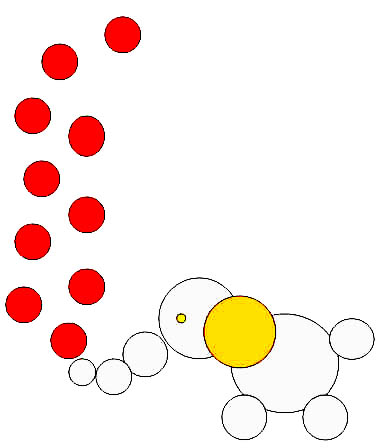 красный круг, если все понял;синий круг – я понял не все;зеленый круг – я ничего не понялСпасибо за урок. Мне очень понравилось, как вы работали.Учитель объявляет оценки.VІІ.  Домашнее задание.Прочитать материал учебника, стр. 94; примеры № 6Из 1 кг подсолнечникаКол-во маслаКол-во подсолнечника?630??25